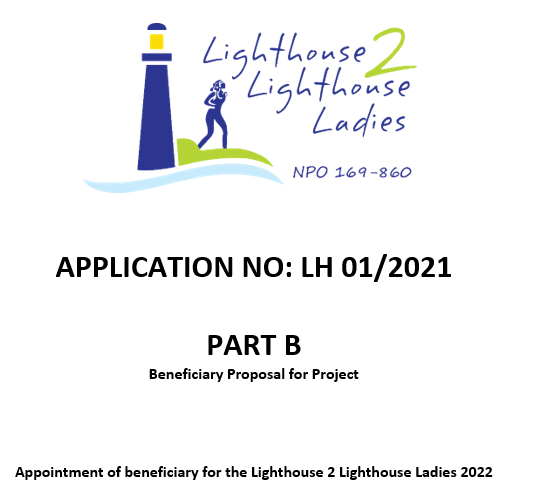 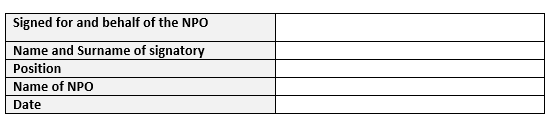 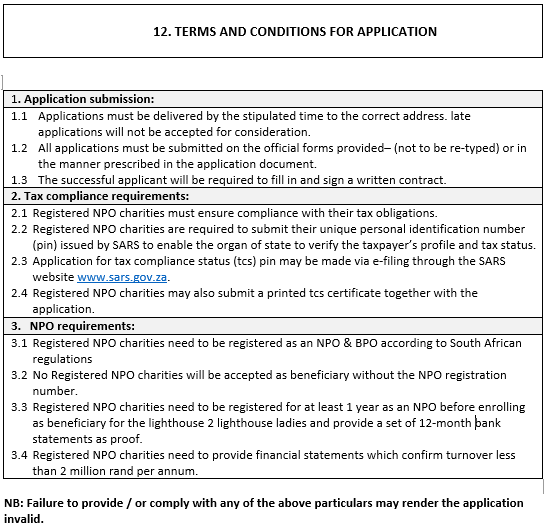 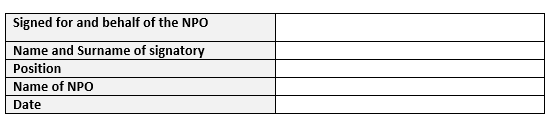 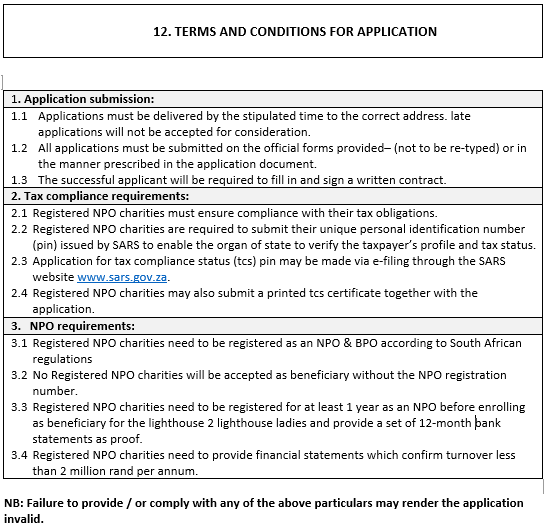 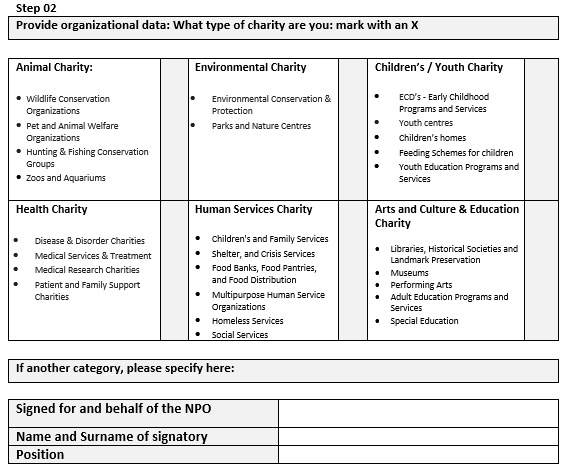 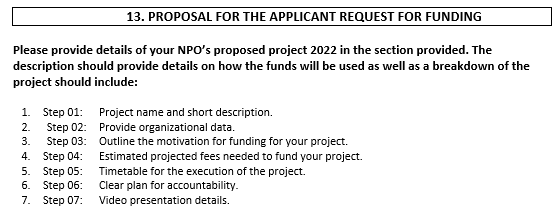 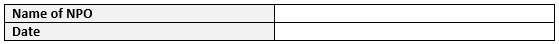 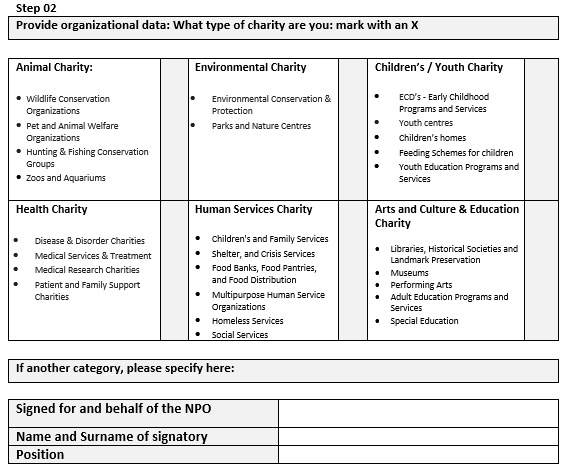 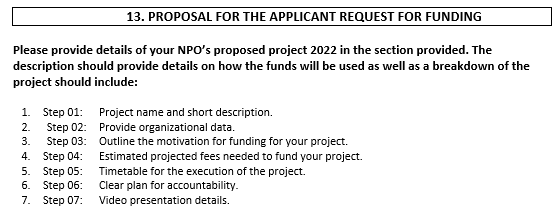 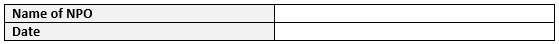 Step 01Step 03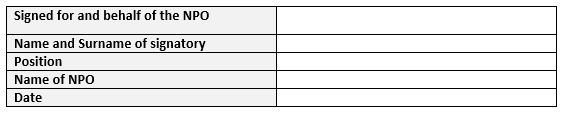 Step 04Step 05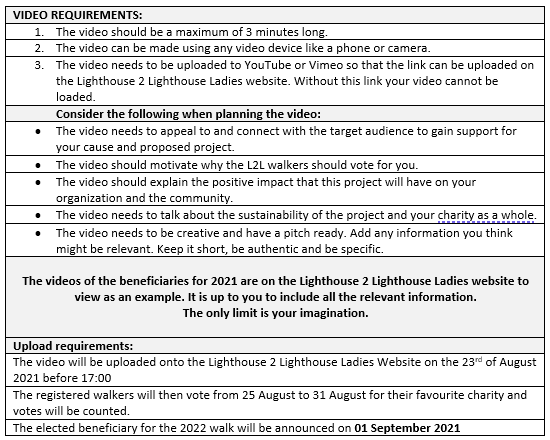 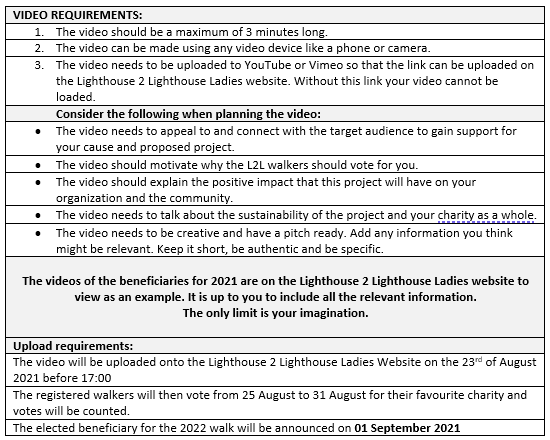 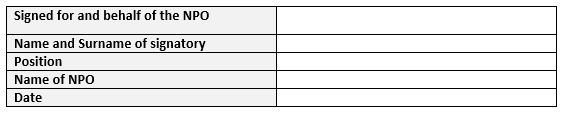 Outline the motivation for funding for your project in 5 sentences or less belowDescribe and define your charity’s need below. Also indicate community/group that will benefit from this project as a whole. Use the example below to guide you.Example 01:Existing Educational Centre to be repainted and re-roofed for ECD center.Example 02:New vehicle needed to transport the elderly of old age home to and from their doctors appointments and to take them shopping during the week.Your motivation:Estimated funds needed for your projectInclude breakdown of cost estimate below needed to complete your project.  Use the example below to guide you.Example 01:Existing educational centre to be repainted and re-roofed for ECD center.Painting supplies                                                                                       R    1 200.00Paint needed 10 x 20 Litre buckets at R 900 per bucket                    R   9 000.00Labour – 20 days at R 550 per day                                                         R 11 000.00Transport of material to and from shop                                                R     900.00Dropsheets, brushes, buckets                                                                  R  4 000.00                               New ladder x 2 at R 2300 per ladder                                                      R  4 600.00Total                                                                                                              R 30 700.00Example 02:New vehicle needed to transport the elderly of old age home to and from their doctors appointments and to take them shopping during the week.Model type of vehicle/bus                                    Single Decker busMake of vehicle                                                       2015 Nissan 15 seater busFuel type                                                                   DieselEstimated purchase price second hand               R 220 000.00Total                                                                           R 220 000.00Insert your estimated projected fees needed to fund your project below: Timetable for the execution of the projectOutline of the activities / plan of action to make this happen with datesExample 01:Existing Educational Centre to be repainted and re-roofed for ECD center.01 June:          Book painting contractor04 June:          Order and pay for painting supplies and materials05 June:          Paintwork begins with repairing of walls10 June:          Painting of exterior walls begin20 June:          Completion of exterior walls and interior walls begin30 June:          Completion of project and make appointment for Lighthouse 2 Lighthouse                          committee to come and view school and take photos.Example 02:New vehicle needed to transport the elderly of old age home to and from their doctors appointments and to take them shopping during the week.01 June:          Do research for best possible vehicle 14 June:          Identify vehicle to purchase 16 June:          Vehicle to be registered in charity’s name20 June:          Completion of project and make appointment for Lighthouse 2 Lighthouse                          committee to come and view school and take photos.Insert your estimated timetable for execution of the project below: Full name of the person responsible for overseeing this project?Telephone numberEmail address